We  should have a school pool         By Abby WilsonAt St.Mary’s we should have a school pool because we can learn more, keep cool and build the community.We all try to do our very best in learning. A pool is a great opportunity to let our brains have a break so we can do even better in our learning. When we have swimming lessons we don’t have to waste two hours on the bus, instead we can do other school work. At St.Mary’s we are a hot town and in the southern hemisphere so it gets really hot really quickly. A lot of people might get heat stroke and people will get angry when their bodies are overheating. Ifwe had a pool they would stay calm.In Inglewood we have a small community so if we had a pool we could attract more families to come  here because we don’t have a lot of students at our school. Also we can run more fundraisers for Caritas Australia and people who need equipment throughout the community .So this is why we should have a school pool at St.Mary’s because we can learn more, keep cool and build the community.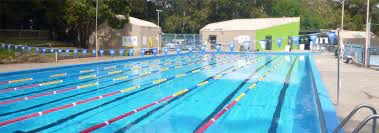 